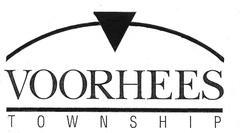 JOB OPPORTUNITYTITLE:			Clerk 1 – Full Time DEPARTMENT:		Police RecordsRESPONSIBILITIES:   	Perform moderately complex and non-routine clerical work involving the processing and filing of records.	Must be knowledgeable in Microsoft Office 365 Programs.	Must work effectively with members of the public as well as associates.	Must successfully complete background check.Submit resume and letter of interest toapplicant@voorheesnj.comorComplete a job application that can be found at www.voorheesnj.comor in person at 2400 Voorhees Town CenterVoorhees NJ 08043